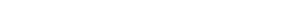 Prozess - SteckbriefProzess - SteckbriefProzess - SteckbriefProzess - SteckbriefProzess - SteckbriefProzess - SteckbriefProzess - SteckbriefProzess - SteckbriefProzess - SteckbriefProzess - SteckbriefProzess - SteckbriefProzess - SteckbriefALLGEMEINESALLGEMEINESALLGEMEINESALLGEMEINESALLGEMEINESALLGEMEINESALLGEMEINESALLGEMEINESProzessnameEinreichung der Bilanzen und AbschlüsseEinreichung der Bilanzen und AbschlüsseEinreichung der Bilanzen und AbschlüsseProzesseigentümerHauptbuchhaltungProzessanalystBuchhalterProzessversion1.0Datum29.09.2013INHALTINHALTINHALTINHALTINHALTINHALTINHALTINHALTKurzbeschreibungEinreichung der Abschlüsse an das FinanzamtEinreichung der Abschlüsse an das FinanzamtEinreichung der Abschlüsse an das FinanzamtProzesszielEinreichung der AbschlüsseEinreichung der AbschlüsseEinreichung der AbschlüsseROLLENROLLENROLLENROLLENROLLENROLLENROLLENROLLENVerantw. ProzessmanagerTeamleiter der BuchhaltungTeamleiter der BuchhaltungTeamleiter der BuchhaltungProzessanwenderMitarbeiter der BuchhaltungMitarbeiter der BuchhaltungMitarbeiter der BuchhaltungProzessanwenderMitarbeiter der BuchhaltungMitarbeiter der BuchhaltungMitarbeiter der BuchhaltungZUSÄTZLICHE INFORMATIONENZUSÄTZLICHE INFORMATIONENZUSÄTZLICHE INFORMATIONENZUSÄTZLICHE INFORMATIONENZUSÄTZLICHE INFORMATIONENZUSÄTZLICHE INFORMATIONENZUSÄTZLICHE INFORMATIONENZUSÄTZLICHE INFORMATIONENProzessinputAbschlüsseAbschlüsseAbschlüsseProzessinputAbschlüsseAbschlüsseAbschlüsseProzessoutputAbschlüsse wurden an das Finanzamt eingereichtAbschlüsse wurden an das Finanzamt eingereichtAbschlüsse wurden an das Finanzamt eingereichtProzessoutputAbschlüsse wurden an das Finanzamt eingereichtAbschlüsse wurden an das Finanzamt eingereichtAbschlüsse wurden an das Finanzamt eingereichtProzessauslösendesEreignis (Start)Abschlüsse liegen vorAbschlüsse liegen vorAbschlüsse liegen vorProzessauslösendesEreignis (Start)Abschlüsse liegen vorAbschlüsse liegen vorAbschlüsse liegen vorGrob enthaltene ProzessteileGuV-Rechnung und Bilanzabschluss an Finanzamt sendenGuV-Rechnung und Bilanzabschluss an Finanzamt sendenGuV-Rechnung und Bilanzabschluss an Finanzamt sendenProzesskennzahlen,Messgrößen---Prozesskennzahlen,Messgrößen---Prozesskennzahlen,Messgrößen---Prozesskennzahlen,Messgrößen---Stärken---VerbesserungspotentialeAutomatische Weiterleitung der Abschlüsse an das Finanzamt (E-Bilanz)Automatische Weiterleitung der Abschlüsse an das Finanzamt (E-Bilanz)Automatische Weiterleitung der Abschlüsse an das Finanzamt (E-Bilanz)AnforderungenE-Bilanz unterstützendes ERP-System, zeitgerechte Übermittlung der AbschlüsseE-Bilanz unterstützendes ERP-System, zeitgerechte Übermittlung der AbschlüsseE-Bilanz unterstützendes ERP-System, zeitgerechte Übermittlung der AbschlüsseBeteiligte Organisationseinheiten / Stellen---Beteiligte Organisationseinheiten / Stellen---Beteiligte Organisationseinheiten / Stellen---Beteiligte Organisationseinheiten / Stellen---ProzessartFührungsprozessKernprozess UnterstützungsprozessFührungsprozessKernprozess UnterstützungsprozessProzessartFührungsprozessKernprozess UnterstützungsprozessFührungsprozessKernprozess UnterstützungsprozessProzessartFührungsprozessKernprozess UnterstützungsprozessFührungsprozessKernprozess Unterstützungsprozess